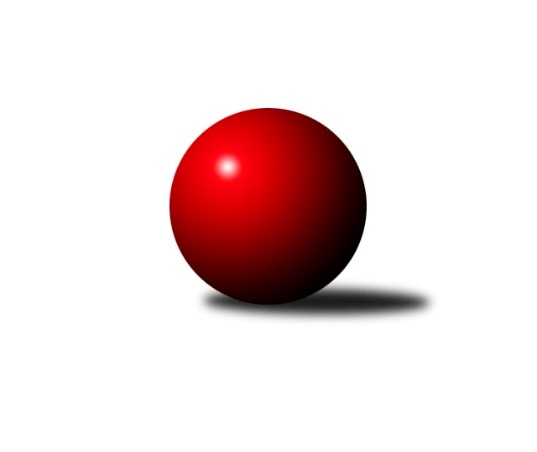 Č.21Ročník 2023/2024	7.4.2024Nejlepšího výkonu v tomto kole: 2769 dosáhlo družstvo: TJ Prostějov ˝A˝Severomoravská divize 2023/2024Výsledky 21. kolaSouhrnný přehled výsledků:TJ Sokol Bohumín ˝B˝	- TJ Sokol Dobroslavice ˝A˝	7:1	2716:2470	8.0:4.0	4.4.TJ Tatran Litovel ˝A˝	- Sokol Přemyslovice ˝B˝	2:6	2596:2712	6.0:6.0	6.4.Rozhodující 'náhlá smrt' - 1 : 0TJ Horní Benešov ˝B˝	- KK Šumperk ˝B˝	3:5	2761:2765	6.5:5.5	6.4.SKK Jeseník ˝A˝	- TJ Sokol Sedlnice ˝A˝	5:3	2704:2691	6.0:6.0	6.4.TJ Prostějov ˝A˝	- TJ Odry ˝B˝	5:3	2769:2747	7.0:5.0	6.4.SKK Ostrava ˝A˝	- TJ Michálkovice ˝A˝		dohrávka		9.4.TJ Michálkovice ˝A˝	- KK Šumperk ˝B˝	7:1	2489:2397	7.0:5.0	7.4.TJ Michálkovice ˝A˝	- SKK Jeseník ˝A˝	3:5	2480:2485	7.0:5.0	30.3.Tabulka družstev:	1.	TJ Tatran Litovel ˝A˝	21	15	2	4	106.0 : 62.0 	138.5 : 113.5 	 2627	32	2.	TJ Prostějov ˝A˝	20	14	1	5	99.5 : 60.5 	136.0 : 104.0 	 2614	29	3.	SKK Jeseník ˝A˝	20	12	2	6	92.5 : 67.5 	125.5 : 114.5 	 2614	26	4.	SKK Ostrava ˝A˝	20	12	1	7	87.0 : 73.0 	128.5 : 111.5 	 2580	25	5.	TJ Sokol Sedlnice ˝A˝	21	10	0	11	89.0 : 79.0 	136.0 : 116.0 	 2579	20	6.	TJ Odry ˝B˝	21	10	0	11	84.0 : 84.0 	130.5 : 121.5 	 2592	20	7.	TJ Horní Benešov ˝B˝	21	9	1	11	85.5 : 82.5 	125.5 : 126.5 	 2573	19	8.	TJ Sokol Bohumín ˝B˝	21	8	1	12	67.0 : 101.0 	119.5 : 132.5 	 2495	17	9.	TJ Sokol Dobroslavice ˝A˝	19	7	0	12	58.5 : 93.5 	90.0 : 138.0 	 2491	14	10.	TJ Michálkovice ˝A˝	20	7	0	13	74.0 : 86.0 	120.0 : 120.0 	 2590	14	11.	KK Šumperk ˝B˝	20	7	0	13	69.5 : 90.5 	102.0 : 138.0 	 2548	14	12.	Sokol Přemyslovice ˝B˝	20	7	0	13	63.5 : 96.5 	112.0 : 128.0 	 2538	14Podrobné výsledky kola:	 TJ Sokol Bohumín ˝B˝	2716	7:1	2470	TJ Sokol Dobroslavice ˝A˝	Dalibor Hamrozy	 	 241 	 249 		490 	 2:0 	 412 	 	204 	 208		Karel Ridl	Roman Honl	 	 208 	 208 		416 	 0:2 	 434 	 	215 	 219		Lumír Kocián	Jaroslav Klus	 	 219 	 234 		453 	 2:0 	 372 	 	183 	 189		Karel Kuchař	Pavlína Krayzelová	 	 236 	 193 		429 	 1:1 	 400 	 	200 	 200		Václav Rábl	Lada Péli	 	 246 	 234 		480 	 2:0 	 410 	 	204 	 206		Zdeněk Štefek	Lukáš Modlitba	 	 209 	 239 		448 	 1:1 	 442 	 	239 	 203		René Gazdíkrozhodčí: Štefan DendisNejlepší výkon utkání: 490 - Dalibor Hamrozy	 TJ Tatran Litovel ˝A˝	2596	2:6	2712	Sokol Přemyslovice ˝B˝	Miroslav Sigmund	 	 208 	 254 		462 	 0:2 	 518 	 	256 	 262		Miroslav Ondrouch	Stanislav Brosinger	 	 205 	 200 		405 	 1:1 	 427 	 	204 	 223		Ondřej Smékal	Miroslav Talášek	 	 215 	 244 		459 	 1:1 	 503 	 	262 	 241		Marek Kankovský	František Baleka	 	 197 	 217 		414 	 2:0 	 394 	 	191 	 203		Lukáš Vybíral	Kamil Axmann	 	 226 	 231 		457 	 2:0 	 433 	 	224 	 209		Karel Meissel	Jiří Čamek	 	 186 	 213 		399 	 0:2 	 437 	 	208 	 229		Jiří Kankovskýrozhodčí:  Vedoucí družstevNejlepší výkon utkání: 518 - Miroslav Ondrouch	 TJ Horní Benešov ˝B˝	2761	3:5	2765	KK Šumperk ˝B˝	Josef Matušek	 	 244 	 241 		485 	 2:0 	 454 	 	223 	 231		Martin Sedlář	Eva Zdražilová	 	 228 	 249 		477 	 1:1 	 460 	 	231 	 229		Jaroslav Sedlář	Miloslav Petrů	 	 213 	 220 		433 	 1:1 	 454 	 	212 	 242		Patrik Vémola	Jan Janák	 	 213 	 233 		446 	 0:2 	 482 	 	231 	 251		Miroslav Smrčka	Jakub Dankovič	 	 249 	 232 		481 	 1.5:0.5 	 467 	 	235 	 232		Adam Vejmola	Peter Dankovič	 	 223 	 216 		439 	 1:1 	 448 	 	222 	 226		Aleš Mertarozhodčí:  Vedoucí družstevNejlepší výkon utkání: 485 - Josef Matušek	 SKK Jeseník ˝A˝	2704	5:3	2691	TJ Sokol Sedlnice ˝A˝	Michal Smejkal	 	 231 	 245 		476 	 2:0 	 440 	 	223 	 217		Miroslav Mikulský	Jiří Fárek	 	 238 	 237 		475 	 2:0 	 419 	 	220 	 199		Jan Stuchlík	Pavel Hannig	 	 237 	 231 		468 	 1:1 	 453 	 	215 	 238		Ladislav Petr	Václav Smejkal	 	 232 	 212 		444 	 1:1 	 471 	 	210 	 261		Adam Chvostek	Jaromíra Smejkalová	 	 214 	 207 		421 	 0:2 	 464 	 	247 	 217		Milan Janyška	Miroslav Vala	 	 202 	 218 		420 	 0:2 	 444 	 	215 	 229		Rostislav Kletenskýrozhodčí: Vedoucí družstevNejlepší výkon utkání: 476 - Michal Smejkal	 TJ Prostějov ˝A˝	2769	5:3	2747	TJ Odry ˝B˝	Jan Pernica	 	 247 	 233 		480 	 1:1 	 490 	 	273 	 217		Vendula Chovancová	Bronislav Diviš	 	 225 	 219 		444 	 2:0 	 409 	 	203 	 206		Daniel Ševčík	Max Trunečka	 	 248 	 229 		477 	 0:2 	 506 	 	255 	 251		Jana Frydrychová	Karel Zubalík	 	 232 	 228 		460 	 2:0 	 424 	 	204 	 220		Daniel Malina	Václav Kovařík	 	 233 	 249 		482 	 2:0 	 434 	 	213 	 221		Jiří Madecký	Aleš Čapka	 	 208 	 218 		426 	 0:2 	 484 	 	229 	 255		Stanislava Ovšákovározhodčí:  Vedoucí družstevNejlepší výkon utkání: 506 - Jana Frydrychová	 TJ Michálkovice ˝A˝	2489	7:1	2397	KK Šumperk ˝B˝	Martin Ščerba *1	 	 177 	 197 		374 	 0:2 	 426 	 	198 	 228		Adam Vejmola	Daniel Dudek	 	 244 	 207 		451 	 2:0 	 413 	 	215 	 198		Miroslav Smrčka	Michal Zych	 	 227 	 212 		439 	 2:0 	 411 	 	212 	 199		Jaroslav Sedlář	Jan Ščerba	 	 210 	 185 		395 	 1:1 	 374 	 	188 	 186		Patrik Vémola	Jiří Řepecký	 	 211 	 206 		417 	 1:1 	 391 	 	183 	 208		René Kaňák	Josef Linhart *2	 	 230 	 183 		413 	 1:1 	 382 	 	192 	 190		Aleš Mertarozhodčí: Lenka Raabovástřídání: *1 od 54. hodu Petr Řepecký, *2 od 68. hodu Petr ŘepeckýNejlepší výkon utkání: 451 - Daniel Dudek	 TJ Michálkovice ˝A˝	2480	3:5	2485	SKK Jeseník ˝A˝	Jan Ščerba	 	 209 	 215 		424 	 2:0 	 391 	 	196 	 195		Jiří Fárek	Michal Zych	 	 227 	 202 		429 	 1:1 	 471 	 	209 	 262		Michal Smejkal	Petr Řepecký	 	 192 	 180 		372 	 0:2 	 419 	 	202 	 217		Miroslav Vala	Martin Ščerba	 	 207 	 207 		414 	 0:2 	 428 	 	214 	 214		Pavel Hannig	Jiří Řepecký	 	 198 	 220 		418 	 2:0 	 380 	 	178 	 202		Václav Smejkal	Josef Linhart	 	 234 	 189 		423 	 2:0 	 396 	 	208 	 188		Jaromíra Smejkalovározhodčí: Lenka RaabováNejlepší výkon utkání: 471 - Michal SmejkalPořadí jednotlivců:	jméno hráče	družstvo	celkem	plné	dorážka	chyby	poměr kuž.	Maximum	1.	Michal Smejkal 	SKK Jeseník ˝A˝	465.28	308.5	156.8	2.6	9/9	(538)	2.	Miroslav Sigmund 	TJ Tatran Litovel ˝A˝	455.70	308.4	147.3	5.6	9/11	(493)	3.	Jiří Čamek 	TJ Tatran Litovel ˝A˝	453.15	306.1	147.1	4.4	8/11	(520)	4.	Kamil Axmann 	TJ Tatran Litovel ˝A˝	448.98	301.9	147.1	3.1	11/11	(505)	5.	Stanislava Ovšáková 	TJ Odry ˝B˝	447.60	302.5	145.1	5.1	9/10	(509)	6.	Jaroslav Sedlář 	KK Šumperk ˝B˝	446.67	305.0	141.7	4.4	9/11	(493)	7.	Bronislav Diviš 	TJ Prostějov ˝A˝	446.56	305.0	141.5	4.9	9/10	(515)	8.	Jiří Trnka 	SKK Ostrava ˝A˝	446.00	304.3	141.7	4.6	10/10	(499)	9.	Vladimír Korta 	SKK Ostrava ˝A˝	445.43	305.3	140.2	4.1	10/10	(509)	10.	Rostislav Kletenský 	TJ Sokol Sedlnice ˝A˝	445.42	299.2	146.2	4.5	10/11	(481)	11.	Jan Pernica 	TJ Prostějov ˝A˝	445.37	307.2	138.1	4.4	10/10	(521)	12.	Milan Janyška 	TJ Sokol Sedlnice ˝A˝	445.24	305.2	140.1	2.8	11/11	(486)	13.	Jiří Fárek 	SKK Jeseník ˝A˝	444.83	307.1	137.8	4.0	6/9	(509)	14.	Lukáš Vybíral 	Sokol Přemyslovice ˝B˝	442.00	295.0	147.0	5.4	7/10	(491)	15.	Miloslav Petrů 	TJ Horní Benešov ˝B˝	441.85	300.3	141.6	5.5	10/10	(520)	16.	Michal Oščádal 	Sokol Přemyslovice ˝B˝	441.83	299.4	142.5	5.2	8/10	(477)	17.	Lada Péli 	TJ Sokol Bohumín ˝B˝	441.77	296.7	145.1	3.8	8/10	(495)	18.	Michal Zych 	TJ Michálkovice ˝A˝	441.65	302.6	139.1	6.3	10/10	(493)	19.	Josef Linhart 	TJ Michálkovice ˝A˝	441.54	305.3	136.3	4.6	10/10	(476)	20.	Michal Blinka 	SKK Ostrava ˝A˝	441.49	299.4	142.1	3.9	10/10	(476)	21.	Karel Šnajdárek 	TJ Odry ˝B˝	440.49	301.7	138.8	6.4	9/10	(487)	22.	Martin Ščerba 	TJ Michálkovice ˝A˝	436.69	300.2	136.5	5.3	10/10	(475)	23.	Miroslav Znojil 	TJ Prostějov ˝A˝	436.40	300.1	136.3	5.3	9/10	(518)	24.	Libor Krajčí 	TJ Sokol Bohumín ˝B˝	436.29	303.2	133.1	7.5	9/10	(474)	25.	Jana Frydrychová 	TJ Odry ˝B˝	434.99	300.0	135.0	6.3	9/10	(506)	26.	Miroslav Mikulský 	TJ Sokol Sedlnice ˝A˝	434.76	297.0	137.7	6.1	8/11	(471)	27.	Jiří Řepecký 	TJ Michálkovice ˝A˝	434.75	297.7	137.0	6.3	10/10	(488)	28.	Václav Kovařík 	TJ Prostějov ˝A˝	433.75	297.1	136.7	4.8	10/10	(486)	29.	Miroslav Talášek 	TJ Tatran Litovel ˝A˝	433.69	300.7	133.0	5.1	11/11	(487)	30.	Jan Stuchlík 	TJ Sokol Sedlnice ˝A˝	433.08	300.5	132.6	5.5	8/11	(484)	31.	Adam Vejmola 	KK Šumperk ˝B˝	432.94	297.6	135.4	8.0	9/11	(491)	32.	Max Trunečka 	TJ Prostějov ˝A˝	431.98	297.6	134.4	6.0	10/10	(498)	33.	Jaromíra Smejkalová 	SKK Jeseník ˝A˝	430.60	295.0	135.6	5.3	8/9	(505)	34.	Josef Matušek 	TJ Horní Benešov ˝B˝	430.56	300.5	130.1	8.5	9/10	(522)	35.	František Baleka 	TJ Tatran Litovel ˝A˝	430.29	295.3	135.0	6.3	8/11	(467)	36.	Aleš Čapka 	TJ Prostějov ˝A˝	429.99	296.9	133.1	6.7	8/10	(489)	37.	Eva Zdražilová 	TJ Horní Benešov ˝B˝	429.61	300.5	129.1	6.6	8/10	(489)	38.	Jan Ščerba 	TJ Michálkovice ˝A˝	429.42	300.1	129.3	8.8	8/10	(464)	39.	Miroslav Smrčka 	KK Šumperk ˝B˝	428.78	287.7	141.1	5.6	10/11	(482)	40.	Miroslav Vala 	SKK Jeseník ˝A˝	428.44	296.7	131.8	6.3	9/9	(493)	41.	Jiří Madecký 	TJ Odry ˝B˝	427.96	298.5	129.4	8.0	8/10	(471)	42.	Miroslav Složil 	SKK Ostrava ˝A˝	427.59	293.9	133.7	4.9	10/10	(488)	43.	Stanislav Brosinger 	TJ Tatran Litovel ˝A˝	426.90	296.1	130.8	6.0	9/11	(476)	44.	Karel Meissel 	Sokol Přemyslovice ˝B˝	426.38	297.4	129.0	8.5	9/10	(473)	45.	Jakub Dankovič 	TJ Horní Benešov ˝B˝	425.69	299.0	126.7	7.1	10/10	(511)	46.	Lumír Kocián 	TJ Sokol Dobroslavice ˝A˝	424.40	295.4	129.0	7.7	10/11	(461)	47.	Patrik Vémola 	KK Šumperk ˝B˝	424.34	291.7	132.7	7.1	10/11	(515)	48.	Roman Honl 	TJ Sokol Bohumín ˝B˝	424.29	291.5	132.8	5.0	7/10	(472)	49.	Aleš Merta 	KK Šumperk ˝B˝	423.92	291.9	132.0	7.3	9/11	(489)	50.	Miroslav Pytel 	SKK Ostrava ˝A˝	422.67	294.8	127.9	8.6	9/10	(453)	51.	Karel Ridl 	TJ Sokol Dobroslavice ˝A˝	422.49	290.7	131.8	6.0	10/11	(484)	52.	Václav Smejkal 	SKK Jeseník ˝A˝	422.01	293.4	128.6	5.9	9/9	(485)	53.	Miroslav Ondrouch 	Sokol Přemyslovice ˝B˝	420.04	297.6	122.5	7.3	9/10	(518)	54.	Daniel Malina 	TJ Odry ˝B˝	418.54	299.4	119.2	8.5	8/10	(478)	55.	Václav Rábl 	TJ Sokol Dobroslavice ˝A˝	418.17	291.5	126.6	6.1	11/11	(463)	56.	Ladislav Petr 	TJ Sokol Sedlnice ˝A˝	416.83	292.8	124.0	9.3	10/11	(458)	57.	Milan Vymazal 	KK Šumperk ˝B˝	415.05	291.9	123.1	9.3	8/11	(491)	58.	Jiří Kankovský 	Sokol Přemyslovice ˝B˝	413.00	296.0	117.0	10.4	8/10	(495)	59.	Štefan Dendis 	TJ Sokol Bohumín ˝B˝	410.83	282.5	128.3	8.1	8/10	(471)	60.	Ondřej Smékal 	Sokol Přemyslovice ˝B˝	410.35	284.4	126.0	8.7	9/10	(457)	61.	Petr Řepecký 	TJ Michálkovice ˝A˝	410.00	292.6	117.4	9.4	9/10	(449)	62.	Milan Smékal 	Sokol Přemyslovice ˝B˝	398.75	283.6	115.2	9.1	8/10	(430)	63.	Karel Kuchař 	TJ Sokol Dobroslavice ˝A˝	395.06	279.3	115.7	8.7	10/11	(426)	64.	Vladimír Sládek 	TJ Sokol Bohumín ˝B˝	391.45	281.7	109.8	9.6	8/10	(427)		Vendula Chovancová 	TJ Odry ˝B˝	473.75	316.8	157.0	3.8	4/10	(490)		Michal Klich 	TJ Horní Benešov ˝B˝	473.00	324.0	149.0	3.0	1/10	(473)		Veronika Ovšáková 	TJ Odry ˝B˝	467.67	318.9	148.8	4.7	1/10	(504)		Lukáš Dadák 	TJ Odry ˝B˝	456.50	316.4	140.1	7.6	4/10	(501)		Martin Sedlář 	KK Šumperk ˝B˝	454.00	304.4	149.6	4.0	5/11	(487)		Daniel Dudek 	TJ Michálkovice ˝A˝	451.00	294.0	157.0	4.0	1/10	(451)		Dalibor Hamrozy 	TJ Sokol Bohumín ˝B˝	450.33	297.3	153.0	3.8	2/10	(490)		Bohuslav Čuba 	TJ Horní Benešov ˝B˝	448.38	306.9	141.4	3.9	4/10	(486)		Michaela Tobolová 	TJ Sokol Sedlnice ˝A˝	447.95	301.6	146.4	2.6	7/11	(509)		Marek Kankovský 	Sokol Přemyslovice ˝B˝	447.81	298.7	149.1	5.9	4/10	(503)		Pavel Hannig 	SKK Jeseník ˝A˝	447.80	293.5	154.3	2.6	5/9	(470)		Jiří Vrba 	SKK Jeseník ˝A˝	447.00	308.0	139.0	8.0	1/9	(447)		Jaroslav Klus 	TJ Sokol Bohumín ˝B˝	446.00	297.7	148.3	6.5	2/10	(453)		Tereza Moravcová 	SKK Jeseník ˝A˝	446.00	305.0	141.0	8.3	3/9	(462)		Lucie Stočesová 	TJ Sokol Bohumín ˝B˝	445.00	304.0	141.0	7.0	2/10	(484)		Jakub Mokoš 	TJ Tatran Litovel ˝A˝	441.67	299.2	142.5	2.2	2/11	(484)		Luděk Zeman 	TJ Horní Benešov ˝B˝	439.17	306.3	132.8	7.9	3/10	(493)		Lukáš Modlitba 	TJ Sokol Bohumín ˝B˝	439.11	292.8	146.3	5.1	3/10	(486)		Jakub Hendrych 	TJ Horní Benešov ˝B˝	439.00	299.0	140.0	7.0	1/10	(439)		Jiří Koloděj 	SKK Ostrava ˝A˝	438.00	299.0	139.0	5.0	1/10	(438)		Petr Brablec 	TJ Sokol Dobroslavice ˝A˝	437.46	294.3	143.2	5.1	7/11	(495)		Petra Rosypalová 	SKK Jeseník ˝A˝	436.00	304.7	131.3	7.0	2/9	(484)		Renáta Janyšková 	TJ Sokol Sedlnice ˝A˝	432.83	294.3	138.5	6.7	2/11	(457)		Jan Janák 	TJ Horní Benešov ˝B˝	432.38	297.7	134.7	8.5	6/10	(473)		Radek Kucharz 	TJ Odry ˝B˝	430.00	302.0	128.0	6.0	2/10	(457)		Pavel Toman 	Sokol Přemyslovice ˝B˝	428.00	305.7	122.3	9.7	3/10	(440)		Petr Axmann 	TJ Tatran Litovel ˝A˝	427.00	298.8	128.3	7.7	6/11	(455)		Michal Blažek 	TJ Horní Benešov ˝B˝	426.55	300.2	126.4	7.2	5/10	(472)		Rostislav Cundrla 	SKK Jeseník ˝A˝	424.00	294.8	129.2	7.9	5/9	(460)		Petr Dankovič 	TJ Horní Benešov ˝B˝	423.67	295.7	128.0	7.3	3/10	(438)		Karel Zubalík 	TJ Prostějov ˝A˝	423.65	291.4	132.3	5.8	4/10	(460)		Peter Dankovič 	TJ Horní Benešov ˝B˝	421.70	292.5	129.2	7.7	6/10	(481)		René Gazdík 	TJ Sokol Dobroslavice ˝A˝	421.57	293.3	128.3	7.8	6/11	(453)		René Kaňák 	KK Šumperk ˝B˝	420.30	296.4	123.9	8.6	6/11	(463)		Hana Zaškolná 	TJ Sokol Bohumín ˝B˝	419.17	299.5	119.7	11.3	3/10	(445)		Pavlína Krayzelová 	TJ Sokol Bohumín ˝B˝	417.25	298.3	119.0	9.5	4/10	(453)		Libor Veselý 	TJ Sokol Dobroslavice ˝A˝	417.08	290.1	127.0	8.0	6/11	(473)		Petr Řepecký 	TJ Michálkovice ˝A˝	415.38	294.1	121.3	6.9	4/10	(439)		Adam Bělaška 	KK Šumperk ˝B˝	415.00	284.0	131.0	12.0	1/11	(415)		David Čulík 	TJ Tatran Litovel ˝A˝	414.75	294.5	120.3	10.5	4/11	(469)		Adam Chvostek 	TJ Sokol Sedlnice ˝A˝	414.17	290.2	124.0	7.3	6/11	(471)		Stanislav Ovšák 	TJ Odry ˝B˝	413.10	289.5	123.6	7.8	6/10	(495)		Jan Fadrný 	TJ Horní Benešov ˝B˝	413.00	292.0	121.0	6.0	2/10	(444)		Milan Dvorský 	Sokol Přemyslovice ˝B˝	412.00	273.0	139.0	4.0	1/10	(412)		Daniel Ševčík 	TJ Odry ˝B˝	409.00	284.0	125.0	12.0	1/10	(409)		René Světlík 	TJ Sokol Bohumín ˝B˝	407.61	289.8	117.8	7.8	6/10	(467)		Josef Jurášek 	TJ Michálkovice ˝A˝	407.00	291.5	115.5	13.5	2/10	(434)		Jana Fousková 	SKK Jeseník ˝A˝	405.75	284.9	120.8	4.8	3/9	(441)		Radek Foltýn 	SKK Ostrava ˝A˝	405.06	283.1	121.9	7.4	6/10	(417)		Lubomír Richter 	TJ Sokol Bohumín ˝B˝	405.00	289.0	116.0	6.0	1/10	(405)		Zdeněk Štefek 	TJ Sokol Dobroslavice ˝A˝	403.83	285.5	118.3	9.0	6/11	(440)		Daniel Ševčík  st.	TJ Odry ˝B˝	403.00	291.0	112.0	7.3	3/10	(431)		Jan Pavlosek 	SKK Ostrava ˝A˝	399.42	277.3	122.1	9.5	6/10	(455)		Jiří Petr 	TJ Sokol Sedlnice ˝A˝	398.58	276.6	122.0	8.3	4/11	(419)		Martin Futerko 	SKK Ostrava ˝A˝	398.00	267.0	131.0	4.0	1/10	(398)		Václav Kladiva 	TJ Sokol Bohumín ˝B˝	397.00	274.0	123.0	8.0	1/10	(397)		Miroslava Ševčíková 	TJ Sokol Bohumín ˝B˝	397.00	301.0	96.0	15.0	1/10	(397)		Jiří Zapletal 	TJ Prostějov ˝A˝	396.00	274.0	122.0	11.0	1/10	(396)		Petr Holas 	SKK Ostrava ˝A˝	394.00	272.0	122.0	5.0	1/10	(394)		Miroslav Adámek 	KK Šumperk ˝B˝	391.00	273.5	117.5	10.5	2/11	(391)		Jakub Kožík 	SKK Ostrava ˝A˝	390.00	291.0	99.0	10.0	1/10	(390)		Martin Třečák 	TJ Sokol Dobroslavice ˝A˝	389.00	282.0	107.0	7.0	2/11	(389)		Libor Pšenica 	TJ Michálkovice ˝A˝	376.00	271.0	105.0	13.0	1/10	(376)		Radek Říman 	TJ Michálkovice ˝A˝	376.00	280.0	96.0	14.0	1/10	(376)		Martina Honlová 	TJ Sokol Bohumín ˝B˝	362.60	261.0	101.6	13.8	5/10	(406)		Rudolf Chuděj 	TJ Odry ˝B˝	357.00	271.0	86.0	19.0	1/10	(357)		Radomila Janoudová 	SKK Jeseník ˝A˝	356.00	261.0	95.0	17.0	1/9	(356)		Alois Schöpe 	KK Šumperk ˝B˝	354.00	258.0	96.0	20.0	1/11	(354)		Václav Jeřábek 	KK Šumperk ˝B˝	315.00	254.0	61.0	21.0	1/11	(315)Sportovně technické informace:Starty náhradníků:registrační číslo	jméno a příjmení 	datum startu 	družstvo	číslo startu23815	Jaroslav Klus	04.04.2024	TJ Sokol Bohumín ˝B˝	2x12156	Dalibor Hamrozy	04.04.2024	TJ Sokol Bohumín ˝B˝	3x21355	Lukáš Modlitba	04.04.2024	TJ Sokol Bohumín ˝B˝	3x25666	Daniel Ševčík	06.04.2024	TJ Odry ˝B˝	1x12397	Vendula Chovancová	06.04.2024	TJ Odry ˝B˝	3x
Hráči dopsaní na soupisku:registrační číslo	jméno a příjmení 	datum startu 	družstvo	Program dalšího kola:22. kolo8.4.2024	po	16:00	TJ Sokol Dobroslavice ˝A˝ - SKK Jeseník ˝A˝ (dohrávka z 18. kola)	9.4.2024	út	15:00	SKK Ostrava ˝A˝ - TJ Michálkovice ˝A˝ (dohrávka z 21. kola)	11.4.2024	čt	17:00	KK Šumperk ˝B˝ - TJ Prostějov ˝A˝ (dohrávka z 14. kola)	12.4.2024	pá	15:00	TJ Sokol Dobroslavice ˝A˝ - TJ Odry ˝B˝	13.4.2024	so	9:00	TJ Sokol Sedlnice ˝A˝ - SKK Ostrava ˝A˝	13.4.2024	so	9:00	TJ Michálkovice ˝A˝ - TJ Horní Benešov ˝B˝	13.4.2024	so	9:00	TJ Tatran Litovel ˝A˝ - TJ Prostějov ˝A˝	13.4.2024	so	10:00	Sokol Přemyslovice ˝B˝ - SKK Jeseník ˝A˝	13.4.2024	so	16:30	KK Šumperk ˝B˝ - TJ Sokol Bohumín ˝B˝	14.4.2024	ne	9:30	TJ Sokol Dobroslavice ˝A˝ - Sokol Přemyslovice ˝B˝ (dohrávka z 16. kola)	Nejlepší šestka kola - absolutněNejlepší šestka kola - absolutněNejlepší šestka kola - absolutněNejlepší šestka kola - absolutněNejlepší šestka kola - dle průměru kuželenNejlepší šestka kola - dle průměru kuželenNejlepší šestka kola - dle průměru kuželenNejlepší šestka kola - dle průměru kuželenNejlepší šestka kola - dle průměru kuželenPočetJménoNázev týmuVýkonPočetJménoNázev týmuPrůměr (%)Výkon1xMiroslav OndrouchPřemyslov. B5182xDalibor HamrozyBohumín B115.154904xJana FrydrychováTJ Odry B5062xMiroslav OndrouchPřemyslov. B114.925182xMarek KankovskýPřemyslov. B5036xLada PéliBohumín B112.84802xDalibor HamrozyBohumín B4902xJana FrydrychováTJ Odry B112.265063xVendula ChovancováTJ Odry B4903xMarek KankovskýPřemyslov. B111.595034xJosef MatušekHorní Benešov B4853xVendula ChovancováTJ Odry B108.71490